ХАРАКТЕРИСТИКА-РЕКОМЕНДАЦИЯна Степанову Марию Сергеевну01.01.2001 года рождения,студентку 1 курса магистратурыфакультета фотоники Университета ИТМОСтепанова Мария обучается на 1 курсе магистратуры на факультете фотоники Университета ИТМО.За время обучения Мария проявила себя как ответственная, исполнительная и добросовестная студентка. В коллективе коммуникабельна, внимательна, вежлива с преподавателями и товарищами, в общении отзывчива. В процессе обучения нарушений учебной дисциплины не допускала. Со второго курса бакалавриата Степанова М.С. начала заниматься исследованием полупроводниковых нанокристаллов при помощи люминесцентной микроскопии. В ходе развития исследовательской работы М.С. Степанова освоила сложные исследовательские методы и проявила себя как квалифицированный и инициативный специалист, отлично знающий основы физики и оптики наноструктур, способный решать научные задачи, связанные с планированием и проведением экспериментов, анализом и представлением полученных данных.В течение образовательного периода и в настоящее время обучается на «отлично» и «хорошо». Самостоятельна в анализе проблем, имеет навыки работы с научно-теоретической, научной, публицистической литературой. Активна при проведении конференций и семинаров. Умеет продуктивно и точно работать с теоретическими и архивными источниками, нормативным и практическим материалом. Имеет склонность более к научно-практическому роду деятельности по специальности. За время обучения приняла участие в конференциях:«PCNSPA Conference 2021 - Photonic Colloidal Nanostructures: Synthesis, Properties, and Applications» с работой «Luminescence of Single Semiconductor Nanocrystals at Room Temperature As Observed with Confocal Microscopy»; «Фундаментальные проблемы оптики 2021» с работой «Визуализация флуоресценции одиночных квантовых точек при помощи конфокального микроскопа».Приняла участие в публикации 2-х статей:Luminescence of Single Semiconductor Nanocrystals at Room Temperature as Observed with Confocal Microscopy / V. Zakharov, M. Stepanova, M. Baranov [et al.] // Optika i Spektroskopiya. – 2021. – Vol. 125, No. 5. – P. 683. – DOI 10.21883/OS.2018.11.46841.214-18. Влияние температуры на процесс нелинейной записи информации в полимерных пленках, содержащих светочувствительные производные молекул хромонов / Я. Ю. Фомичева, В. В. Захаров, А. Н. Сергеев, М. С. Степанова // Научно-технический вестник информационных технологий, механики и оптики. – 2019. – Т. 19, № 1. – С. 87-94. – DOI 10.17586/2226-1494-2019-19-1-87-94. Так же за время обучения проявила активность при проведении иных студенческих учебных, научно-исследовательских и спортивных мероприятий.Высокая квалификация Степановой М.С. заслуживает поощрения в виде именной стипендии Правительства Санкт-Петербурга.Научный руководитель 		___________________			__________________(подпись)				           (ФИО, должность)_________________(дата)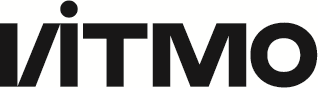 МИНИСТЕРСТВО НАУКИ И ВЫСШЕГО ОБРАЗОВАНИЯ РОССИЙСКОЙ ФЕДЕРАЦИИфедеральное государственное автономное образовательное учреждение высшего образования«Национальный исследовательский университет ИТМО» (Университет ИТМО)Кронверкский пр-т, д. 49, лит. А,Санкт-Петербург, Россия, 197101Тел.: (812) 480-00-00 | Факс: (812) 232-23-07od@itmo.ru | itmo.ru_________________№_________________